OPIŠI ŠTO VIDIŠ NA SLICI!ZADATAK: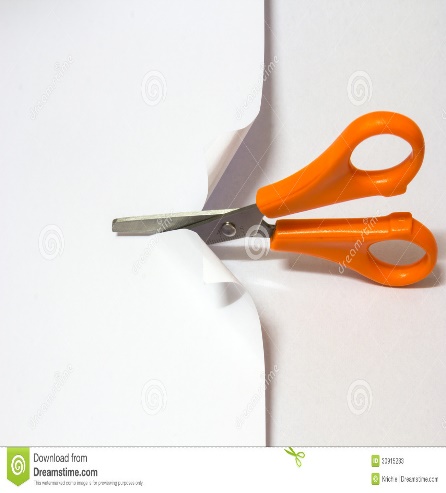 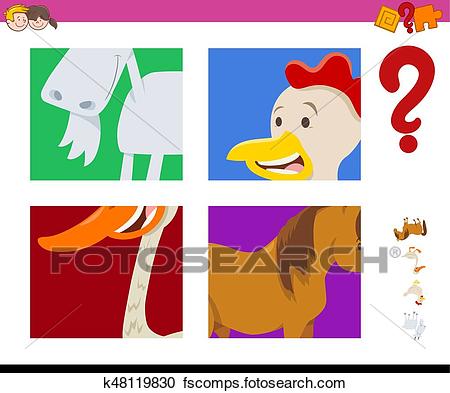               IZREŽI SLIČICE U PRILOGU                  I OPIŠI ŠTO VIDIŠ NA NJIMA.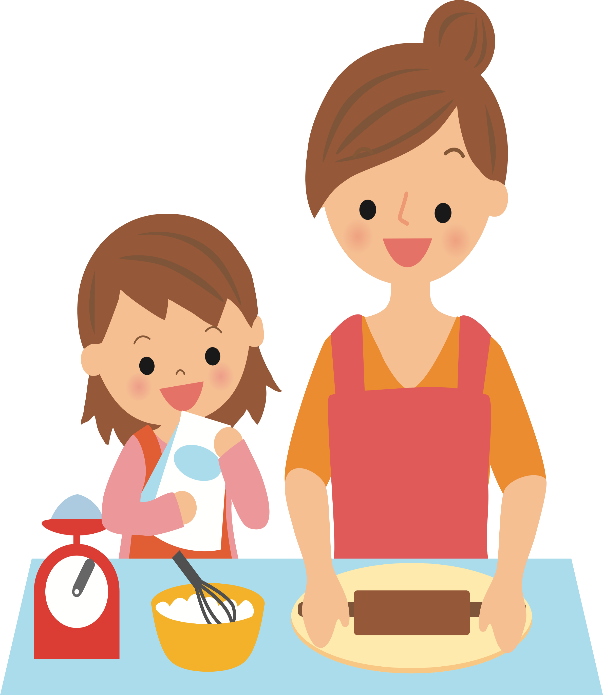 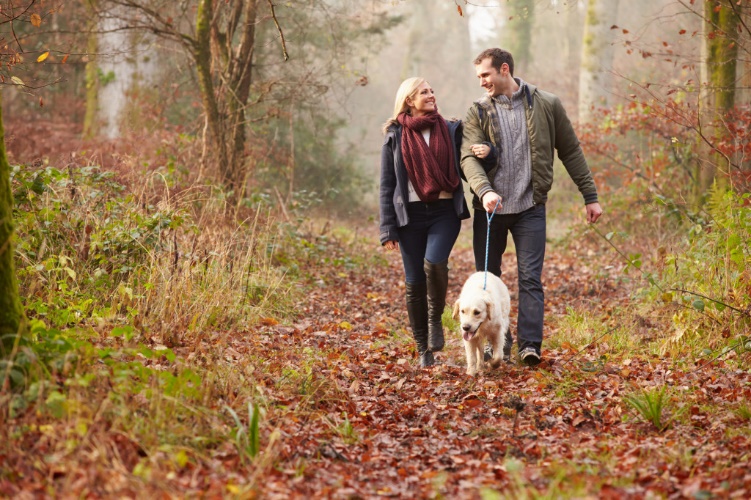        DJEVOJČICA POMAŽE MAMI                                    LJUDI ŠEĆU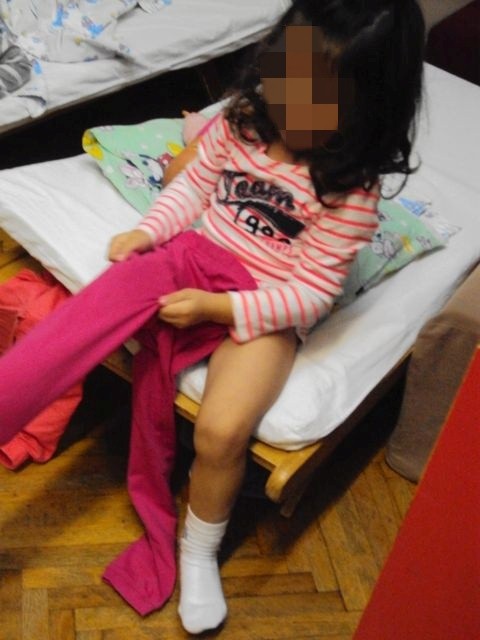 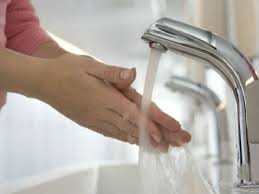          DJEVOJČICA SE OBLAČI                                        ŽENA PERE RUKE